Backpack (Large enough to fit a folder)Lunchbox (Daily)Extra Set of Clothes (Please Label All Items with Child’s Name)2 Packs of Baby Wipes2 Boxes of Tissues4 Pkgs. 5 oz. Cups2 Boxes of Washable Markers (Primary Colors)2 Bottles of Squeeze Glue5 Pack of Glue Sticks(Boys) 2 Boxes Gallon Ziploc Bags(Girls) 2 Boxes Quart Ziploc Bags2 Packages of Watercolors1 Box of Crayons (24 Ct)1 Package of Color Pencils1 Package of Dry Erase Markers 2 Packages of Play- doSmock or Old T-Shirt for art1 Family Photo1 Individual Photo (Wallet Size)1 Folder with pockets1 Container Lysol Wipes &  1 Lysol SprayNap Mat (Full Day Students Only) – Label with name (must be the plastic foldable nap mat)Crib Sheet for Nap Mat (Full Day Students Only) - Label with nameBlanket for Nap (Full Day Students Only) - Label with name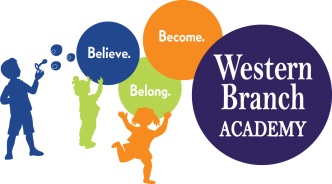 WBA 2022-2023PK 3 School Supply ListTeachers may request additional items  